Festiv’Arts d’Arros-de-Nay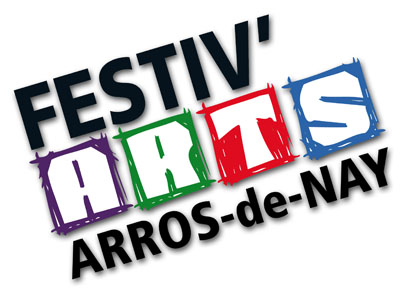 dimanche 31 mai et lundi 1er juin 2020Fiche de Candidature « ARTISTE CONFIRMÉ »  2020NOM : …………………………………………………….………….………………… Prénom : ………………………………………………..………….…Nom d'Artiste : …………………………………………………………………………………………………………………………………………...…..……..Adresse : ………………………………………….……………………………………………………………….………….…………………………...……………Code postal : …………………….….…  Ville : ……………………………………………………………….………….……………………………………...Téléphone / Mobile : ………………..…………………………………………………….… Mail : …………………………………………………...……Site internet : ………………………..…………………………………………..…………………………………………..……………………………………….Activité :  Peinture	     Sculpture	 Photo	 Illustration	 Gravure	 Street-art	 BD 	      Vitrail        Autre (préciser la technique) : ………………………………………………Amateur  	                            Professionnel                     Siret  Souhaite participer au festival de façon certaine (la Fiche de Candidature doit-être complétée et retournée de préférence par mail à : candidaturefestivarts.2020@gmail.com ou par courrier postal à l’adresse en bas de la page, avant le 21 décembre 2019 minuit)Pourra exposer :  En extérieur (œuvres en extérieur, artiste sous abri)   	 Sous abri uniquement  	 Certaines œuvres sous abri et d’autres en extérieur Créera sur place :  Oui 	 Non Animera un atelier :  Oui         Non  		et/ou  		Une conférence :  Oui 	 Non  Fera don d’une œuvre pour la Tombol’Arts :  Oui 	 Non  Participera au prix du public avec une œuvre sur le thème « équilibres » :  Oui 	 Non  Souhaite parrainer un « nouveau talent » dans le cadre de Tremplin des Arts :  Oui 	 Non  Souhaite postuler pour les pré-expositions de Festiv’arts (en avril ou mai 2020) :  Oui 	 Non  Participera à une des 2 réunions de préparation, avec les Artistes & l’équipe organisatrice, à Arros-de-Nay : Samedi 8 février 2020 de 10h à 12h 	       	 Mardi 11 février 2020 de 18h30 à 20h30Serait intéressé pour intervenir en établissement scolaire ou en bibliothèque/médiathèque :  Oui 	 Non   Certifie ne pas avoir exposé à Festiv’Arts en tant qu’Artiste Confirmé en 2019, et fournit à l’organisation :   des visuels (de bonne qualité) de 5 œuvres représentatives de votre travail + 1 visuel d’ensemble de vos œuvres (expo etc …)(indiquer le format des œuvres présentées et la technique utilisée), et en quelques mots décrivez votre démarche artistique. Merci    Tout dossier incomplet sera rejeté. Certifie avoir lu la charte de partenariat Festiv’Arts / Artistes et y adhérer pleinement.Fait à :    	                        Le :	                     Signature :